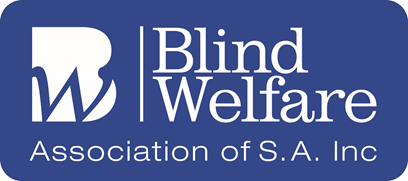 Social Activities  TERM 4 2018 Part 2Term 4 will bring some changes to the Activity Centre at Gilles Plains.  Check out the program for more outings such as 10 pin bowling, active walking, gentle walks, Café club, local lunches and a variety of day trips including Hahndorf, op shopping and lunches.  Some additions to the Centre Activity Program will be Modified Pilates, Christmas Celebration and picnics in the park.  Of course we will still have the old favourites like visiting entertainers, craft and bingo.Please always call the office to advise attendance and transport requirements for any activity or outing and any changes you wish to make to your attendancePhone: 8367 6088November Week 5Monday 12th  Cappuccino, Cake & Chat 10.30 – 12.00   $2.00 + $3.00 Attendance Social Group 12.00 – 3.00 - Attendance $3.00John Kampes 1.00 – 2.00Tuesday 13th  Singing Group 10.00 – 1.00 $3.00 AttendanceWednesday 14th   	Chat ‘n’ Craft 10.00 – 1.00 $3.00 AttendanceTech Corner 10.30 – 12.00 Morning Tea & Planning for 2019Thursday 15th      Social Group 10.30 – 2.30 Mexican Lunch $10.00 + $3.00 AttendanceFriday 16th  Chat ‘n’ Craft 10.00 – 1.00 Modified Pilates 11.00 - 11.30 Attendance for morning session -$3.00Bingo 1.00 – 2.00 Attendance $3.00WEEK 6Monday 19th Cappuccino, Cake & Chat 10.30 – 12.00   $2.00 + $3.00 Attendance Social Group Ingle Farm Shopping 12.30 -2.00Attendance $3.00Tuesday 20th     	Extreme Walking GroupMt Lofty & Sausage Sizzle Lunch Pick Up on the Way – Starting at 9.00am$7.00 +$3.00 AttendanceWednesday 21st      Chat ‘n’ Craft 10.00 – 1.00 $3.00 AttendanceThursday 22nd Social Group 10.00 – 2.30Fishing at West Lakes & Picnic LunchPick up On the Way Starting from 9.00amLunch & Bait $10.00 Friday 23rd   		Chat ‘n’ Craft 10.00 – 1.00 Crosswords with Ray Walking Group 10.30 – 12.00  Attendance for morning session -$3.00WEEK 7Monday 26th   Cappuccino, Cake & Chat 10.30 – 12.00$2.00 + $3.00 Attendance Social Group 12.00 – 3.00 - Attendance $3.00Matinee EntertainersTuesday 27th   	Singing Group 10.00 – 1.00 $3.00 AttendanceWednesday 28th  Chat ‘n’ Craft 10.00 – 1.00 $3.00 AttendanceThursday 29th  	Social Group 9.00 – 2.30Pickups on the way start at 9.00am10 Pin Bowling - $7.00Lunch at the Bowling Centre Friday 30th  	Chat ‘n’ Craft 10.00 – 1.00 Crosswords with RayModified Pilates 11.00 - 11.30 Attendance for morning session -$3.00Bingo 1.00 – 2.00 Attendance for afternoon session -$3.00December WEEK 8Monday 3rd  Cappuccino, Cake & Chat 10.30 – 12.00$2.00 + $3.00 Attendance Social Group 12.00 – 3.00 - Attendance $3.00Picnic in the Park - Lunch $8.00Tuesday 4th Local Lunch $3.00 AttendanceCharminar Indian RestaurantLunch Specials start at $10.00Wednesday 5th Chat ‘n’ Craft 10.00 – 1.00 $3.00 AttendanceThursday 6th Social Group 10.00 – 2.30 Gawler Op Shop & Willaston Hotel Lunch Specials start at $10.00Pickups on the way start at 9.00amFriday 7th     		Chat ‘n’ Craft 10.00 – 1.00 $3.00 AttendanceCrosswords with RayWalking Group 10.30 – 12.00 $3.00 AttendanceWEEK 9Monday 10th  Cappuccino, Cake & Chat 10.30 – 12.00$2.00 + $3.00 Attendance Social Group 12.00 – 3.00 - Attendance $3.00Christmas QuizTuesday 11th Singing 10.00 – 1.00 Attendance $3.00Wednesday 12th Members’ Christmas Lunch 11.00 – 3.30Traditional Roast Turkey Lunch with all the trimmings, Christmas Pudding & EntertainmentSocial Centre Closed13th December 2018 – 29th January 2019One On One Services Ceased17th December 2018 – 21st January 2019Office Closed24th December 2018 – 7th January 2019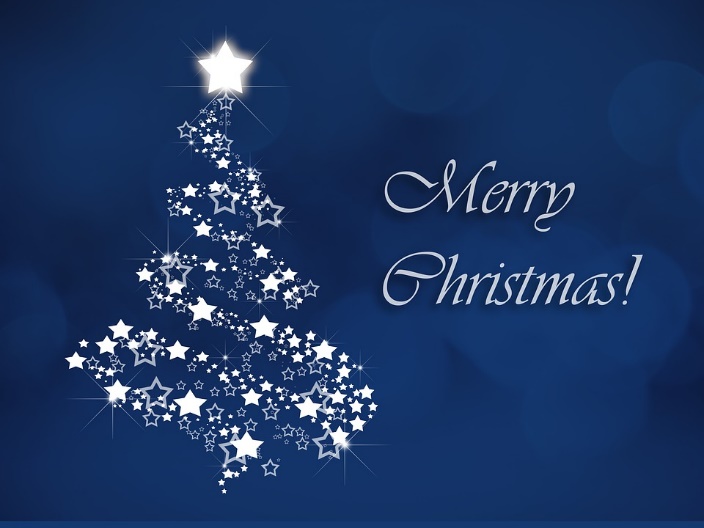 Merry Christmas & Happy New YearFromAll the BWA Staff